แบบเสนอหัวข้อวิทยานิพนธ์ระดับปริญญาเอก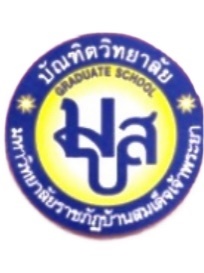 บัณฑิตวิทยาลัยมหาวิทยาลัยราชภัฏบ้านสมเด็จเจ้าพระยา…………………………………..………………(………………………………………………….)            นักศึกษา1.ชื่อ-นามสกุล (นาย/นางสาว/นาง)ชื่อ-นามสกุล (นาย/นางสาว/นาง)ชื่อ-นามสกุล (นาย/นางสาว/นาง)ชื่อ-นามสกุล (นาย/นางสาว/นาง)ชื่อ-นามสกุล (นาย/นางสาว/นาง)ชื่อ-นามสกุล (นาย/นางสาว/นาง)ชื่อ-นามสกุล (นาย/นางสาว/นาง)ชื่อ-นามสกุล (นาย/นางสาว/นาง)ชื่อ-นามสกุล (นาย/นางสาว/นาง)ชื่อ-นามสกุล (นาย/นางสาว/นาง)ชื่อ-นามสกุล (นาย/นางสาว/นาง)ชื่อ-นามสกุล (นาย/นางสาว/นาง)ชื่อ-นามสกุล (นาย/นางสาว/นาง)ชื่อ-นามสกุล (นาย/นางสาว/นาง)ชื่อ-นามสกุล (นาย/นางสาว/นาง)ชื่อ-นามสกุล (นาย/นางสาว/นาง)ชื่อ-นามสกุล (นาย/นางสาว/นาง)ชื่อ-นามสกุล (นาย/นางสาว/นาง)ชื่อ-นามสกุล (นาย/นางสาว/นาง)รหัสประจำตัวนักศึกษารหัสประจำตัวนักศึกษารหัสประจำตัวนักศึกษารหัสประจำตัวนักศึกษารหัสประจำตัวนักศึกษารหัสประจำตัวนักศึกษารหัสประจำตัวนักศึกษารหัสประจำตัวนักศึกษารหัสประจำตัวนักศึกษารหัสประจำตัวนักศึกษารหัสประจำตัวนักศึกษารหัสประจำตัวนักศึกษารหัสประจำตัวนักศึกษารหัสประจำตัวนักศึกษารหัสประจำตัวนักศึกษาหลักสูตร หลักสูตร หลักสูตร หลักสูตร หลักสูตร หลักสูตร หลักสูตร หลักสูตร หลักสูตร สาขาวิชาสาขาวิชาสาขาวิชาสาขาวิชาสาขาวิชาสาขาวิชาสาขาวิชาสาขาวิชาสาขาวิชา2.ชื่อหัวข้อวิทยานิพนธ์ชื่อหัวข้อวิทยานิพนธ์ชื่อหัวข้อวิทยานิพนธ์ชื่อหัวข้อวิทยานิพนธ์ชื่อหัวข้อวิทยานิพนธ์ชื่อหัวข้อวิทยานิพนธ์ชื่อหัวข้อวิทยานิพนธ์ชื่อหัวข้อวิทยานิพนธ์ชื่อหัวข้อวิทยานิพนธ์ชื่อหัวข้อวิทยานิพนธ์ชื่อหัวข้อวิทยานิพนธ์ชื่อหัวข้อวิทยานิพนธ์ชื่อหัวข้อวิทยานิพนธ์ชื่อหัวข้อวิทยานิพนธ์ภาษาไทยภาษาไทยภาษาไทยภาษาไทยภาษาไทยภาษาไทยภาษาไทยภาษาไทยภาษาไทยภาษาอังกฤษภาษาอังกฤษภาษาอังกฤษภาษาอังกฤษภาษาอังกฤษภาษาอังกฤษภาษาอังกฤษภาษาอังกฤษภาษาอังกฤษ3.ความเป็นมาและความสำคัญของปัญหาความเป็นมาและความสำคัญของปัญหาความเป็นมาและความสำคัญของปัญหาความเป็นมาและความสำคัญของปัญหาความเป็นมาและความสำคัญของปัญหาความเป็นมาและความสำคัญของปัญหาความเป็นมาและความสำคัญของปัญหาความเป็นมาและความสำคัญของปัญหาความเป็นมาและความสำคัญของปัญหาความเป็นมาและความสำคัญของปัญหาความเป็นมาและความสำคัญของปัญหาความเป็นมาและความสำคัญของปัญหาความเป็นมาและความสำคัญของปัญหาความเป็นมาและความสำคัญของปัญหาความเป็นมาและความสำคัญของปัญหาความเป็นมาและความสำคัญของปัญหาความเป็นมาและความสำคัญของปัญหาความเป็นมาและความสำคัญของปัญหาความเป็นมาและความสำคัญของปัญหาความเป็นมาและความสำคัญของปัญหา4.คำถามการวิจัยคำถามการวิจัยคำถามการวิจัยคำถามการวิจัยคำถามการวิจัยคำถามการวิจัยคำถามการวิจัยคำถามการวิจัยคำถามการวิจัยคำถามการวิจัยคำถามการวิจัยคำถามการวิจัยคำถามการวิจัยคำถามการวิจัยคำถามการวิจัยคำถามการวิจัย5.วัตถุประสงค์ของการวิจัยวัตถุประสงค์ของการวิจัยวัตถุประสงค์ของการวิจัยวัตถุประสงค์ของการวิจัยวัตถุประสงค์ของการวิจัยวัตถุประสงค์ของการวิจัยวัตถุประสงค์ของการวิจัยวัตถุประสงค์ของการวิจัยวัตถุประสงค์ของการวิจัยวัตถุประสงค์ของการวิจัยวัตถุประสงค์ของการวิจัยวัตถุประสงค์ของการวิจัยวัตถุประสงค์ของการวิจัยวัตถุประสงค์ของการวิจัยวัตถุประสงค์ของการวิจัยวัตถุประสงค์ของการวิจัย5.15.15.15.15.15.25.25.25.25.25.35.35.35.35.36.นิยามศัพท์เฉพาะนิยามศัพท์เฉพาะนิยามศัพท์เฉพาะนิยามศัพท์เฉพาะนิยามศัพท์เฉพาะนิยามศัพท์เฉพาะนิยามศัพท์เฉพาะนิยามศัพท์เฉพาะนิยามศัพท์เฉพาะนิยามศัพท์เฉพาะนิยามศัพท์เฉพาะนิยามศัพท์เฉพาะนิยามศัพท์เฉพาะนิยามศัพท์เฉพาะนิยามศัพท์เฉพาะนิยามศัพท์เฉพาะนิยามศัพท์เฉพาะนิยามศัพท์เฉพาะนิยามศัพท์เฉพาะนิยามศัพท์เฉพาะนิยามศัพท์เฉพาะนิยามศัพท์เฉพาะ6.16.16.16.16.16.16.16.26.26.26.26.26.26.26.36.36.36.36.36.36.37.กรอบแนวคิดของการวิจัยกรอบแนวคิดของการวิจัยกรอบแนวคิดของการวิจัยกรอบแนวคิดของการวิจัยกรอบแนวคิดของการวิจัยกรอบแนวคิดของการวิจัยกรอบแนวคิดของการวิจัยกรอบแนวคิดของการวิจัยกรอบแนวคิดของการวิจัยกรอบแนวคิดของการวิจัยกรอบแนวคิดของการวิจัยกรอบแนวคิดของการวิจัยกรอบแนวคิดของการวิจัยกรอบแนวคิดของการวิจัยกรอบแนวคิดของการวิจัยกรอบแนวคิดของการวิจัยกรอบแนวคิดของการวิจัยกรอบแนวคิดของการวิจัย8.วิธีการดำเนินการวิจัยวิธีการดำเนินการวิจัยวิธีการดำเนินการวิจัยวิธีการดำเนินการวิจัยวิธีการดำเนินการวิจัยวิธีการดำเนินการวิจัยวิธีการดำเนินการวิจัยวิธีการดำเนินการวิจัยวิธีการดำเนินการวิจัยวิธีการดำเนินการวิจัยวิธีการดำเนินการวิจัยวิธีการดำเนินการวิจัยวิธีการดำเนินการวิจัยวิธีการดำเนินการวิจัยวิธีการดำเนินการวิจัยวิธีการดำเนินการวิจัยวิธีการดำเนินการวิจัย9.ประชากรและกลุ่มตัวอย่าง ประชากรและกลุ่มตัวอย่าง ประชากรและกลุ่มตัวอย่าง ประชากรและกลุ่มตัวอย่าง ประชากรและกลุ่มตัวอย่าง ประชากรและกลุ่มตัวอย่าง ประชากรและกลุ่มตัวอย่าง ประชากรและกลุ่มตัวอย่าง ประชากรและกลุ่มตัวอย่าง ประชากรและกลุ่มตัวอย่าง ประชากรและกลุ่มตัวอย่าง ประชากรและกลุ่มตัวอย่าง ประชากรและกลุ่มตัวอย่าง ประชากรและกลุ่มตัวอย่าง ประชากรและกลุ่มตัวอย่าง ประชากรและกลุ่มตัวอย่าง ประชากรและกลุ่มตัวอย่าง ประชากรและกลุ่มตัวอย่าง ประชากรและกลุ่มตัวอย่าง ประชากรและกลุ่มตัวอย่าง ประชากรและกลุ่มตัวอย่าง ประชากรและกลุ่มตัวอย่าง 9.1 ประชากร9.1 ประชากร9.1 ประชากร9.1 ประชากร9.1 ประชากร9.1 ประชากร9.1 ประชากร9.1 ประชากร9.1 ประชากร9.1 ประชากร9.1 ประชากร9.1 ประชากร9.2 กลุ่มตัวอย่าง9.2 กลุ่มตัวอย่าง9.2 กลุ่มตัวอย่าง9.2 กลุ่มตัวอย่าง9.2 กลุ่มตัวอย่าง9.2 กลุ่มตัวอย่าง9.2 กลุ่มตัวอย่าง9.2 กลุ่มตัวอย่าง9.2 กลุ่มตัวอย่าง9.2 กลุ่มตัวอย่าง9.2 กลุ่มตัวอย่าง9.2 กลุ่มตัวอย่าง9.2 กลุ่มตัวอย่าง9.2 กลุ่มตัวอย่าง10.เครื่องมือที่ใช้ในการวิจัยเครื่องมือที่ใช้ในการวิจัยเครื่องมือที่ใช้ในการวิจัยเครื่องมือที่ใช้ในการวิจัยเครื่องมือที่ใช้ในการวิจัยเครื่องมือที่ใช้ในการวิจัยเครื่องมือที่ใช้ในการวิจัยเครื่องมือที่ใช้ในการวิจัยเครื่องมือที่ใช้ในการวิจัยเครื่องมือที่ใช้ในการวิจัยเครื่องมือที่ใช้ในการวิจัยเครื่องมือที่ใช้ในการวิจัยเครื่องมือที่ใช้ในการวิจัยเครื่องมือที่ใช้ในการวิจัยเครื่องมือที่ใช้ในการวิจัยเครื่องมือที่ใช้ในการวิจัยเครื่องมือที่ใช้ในการวิจัยเครื่องมือที่ใช้ในการวิจัยเครื่องมือที่ใช้ในการวิจัยเครื่องมือที่ใช้ในการวิจัยเครื่องมือที่ใช้ในการวิจัยเครื่องมือที่ใช้ในการวิจัย10.110.110.110.110.110.110.210.210.210.210.210.210.310.310.310.310.310.310.410.410.410.410.410.411.การเก็บรวบรวมข้อมูลการเก็บรวบรวมข้อมูลการเก็บรวบรวมข้อมูลการเก็บรวบรวมข้อมูลการเก็บรวบรวมข้อมูลการเก็บรวบรวมข้อมูลการเก็บรวบรวมข้อมูลการเก็บรวบรวมข้อมูลการเก็บรวบรวมข้อมูลการเก็บรวบรวมข้อมูลการเก็บรวบรวมข้อมูลการเก็บรวบรวมข้อมูลการเก็บรวบรวมข้อมูลการเก็บรวบรวมข้อมูลการเก็บรวบรวมข้อมูลการเก็บรวบรวมข้อมูลการเก็บรวบรวมข้อมูลการเก็บรวบรวมข้อมูลการเก็บรวบรวมข้อมูลการเก็บรวบรวมข้อมูลการเก็บรวบรวมข้อมูลการเก็บรวบรวมข้อมูล11.111.111.111.111.111.111.211.211.211.211.211.211.311.311.311.311.311.312.สถิติที่ใช้ในการวิจัยสถิติที่ใช้ในการวิจัยสถิติที่ใช้ในการวิจัยสถิติที่ใช้ในการวิจัยสถิติที่ใช้ในการวิจัยสถิติที่ใช้ในการวิจัยสถิติที่ใช้ในการวิจัยสถิติที่ใช้ในการวิจัยสถิติที่ใช้ในการวิจัยสถิติที่ใช้ในการวิจัยสถิติที่ใช้ในการวิจัยสถิติที่ใช้ในการวิจัยสถิติที่ใช้ในการวิจัยสถิติที่ใช้ในการวิจัยสถิติที่ใช้ในการวิจัยสถิติที่ใช้ในการวิจัยสถิติที่ใช้ในการวิจัยสถิติที่ใช้ในการวิจัยสถิติที่ใช้ในการวิจัยสถิติที่ใช้ในการวิจัยสถิติที่ใช้ในการวิจัยสถิติที่ใช้ในการวิจัย12.112.112.112.112.112.112.212.212.212.212.212.212.312.312.312.312.312.312.412.412.412.412.412.4